         Пионерия – 2018 г 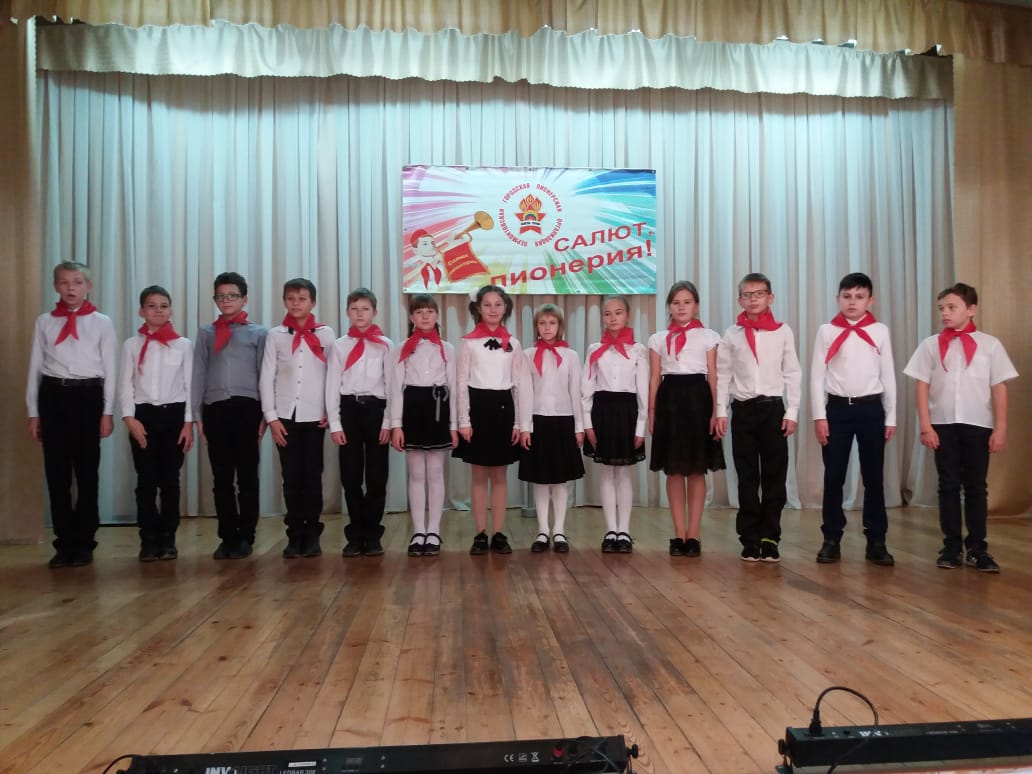 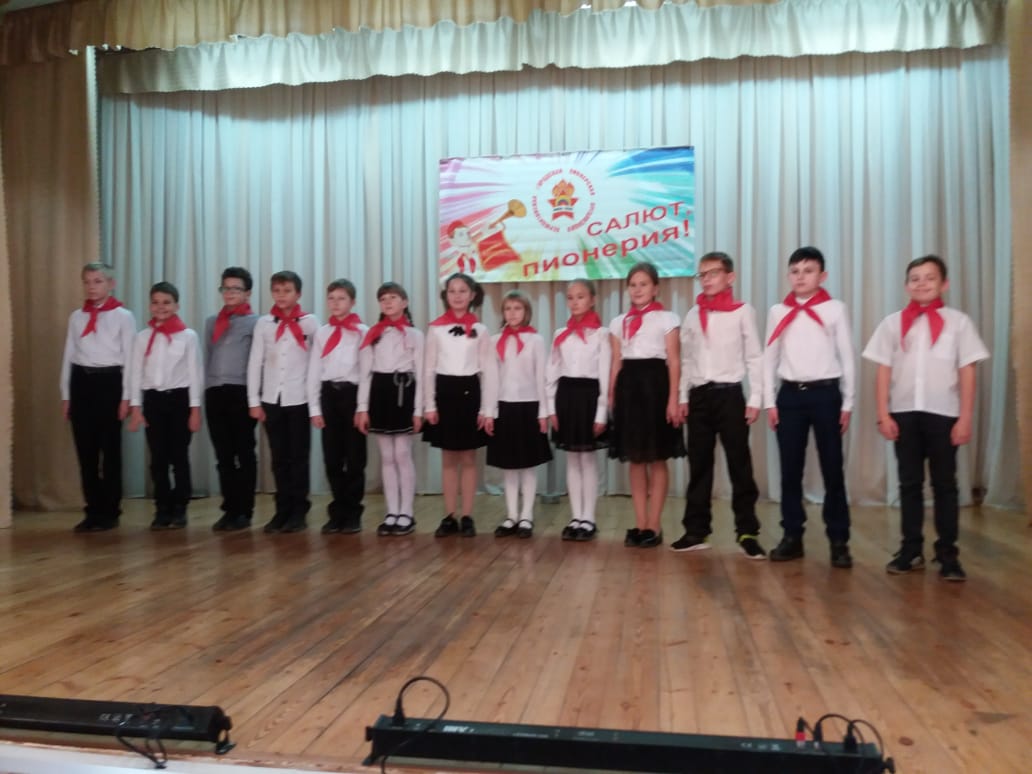 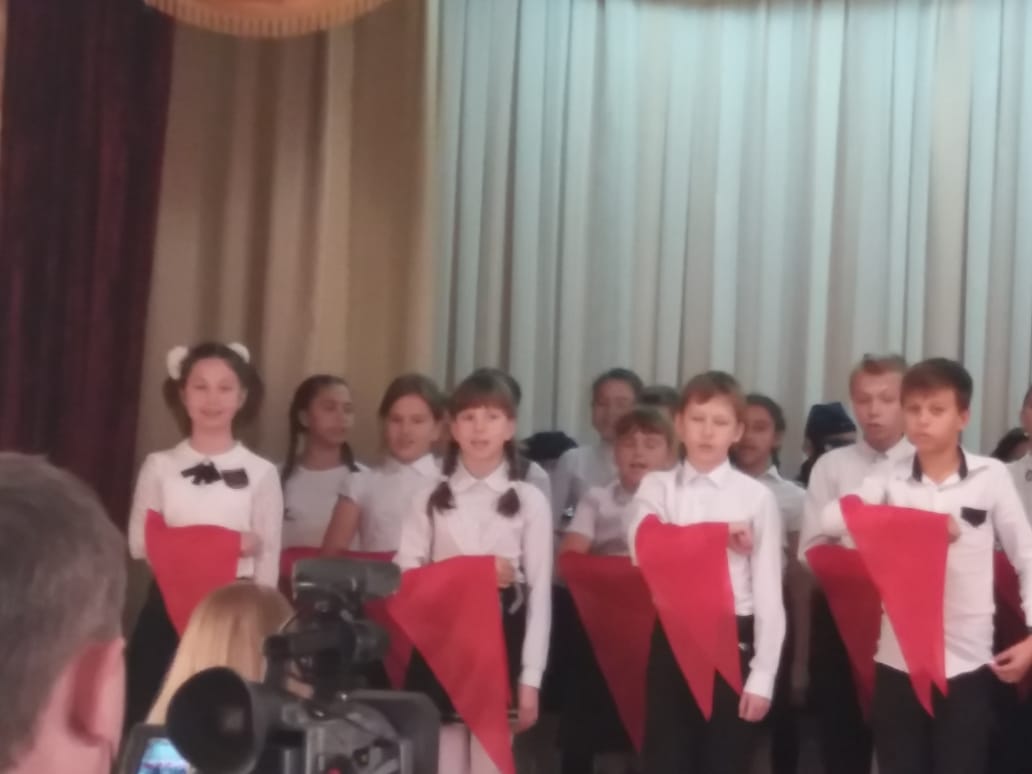 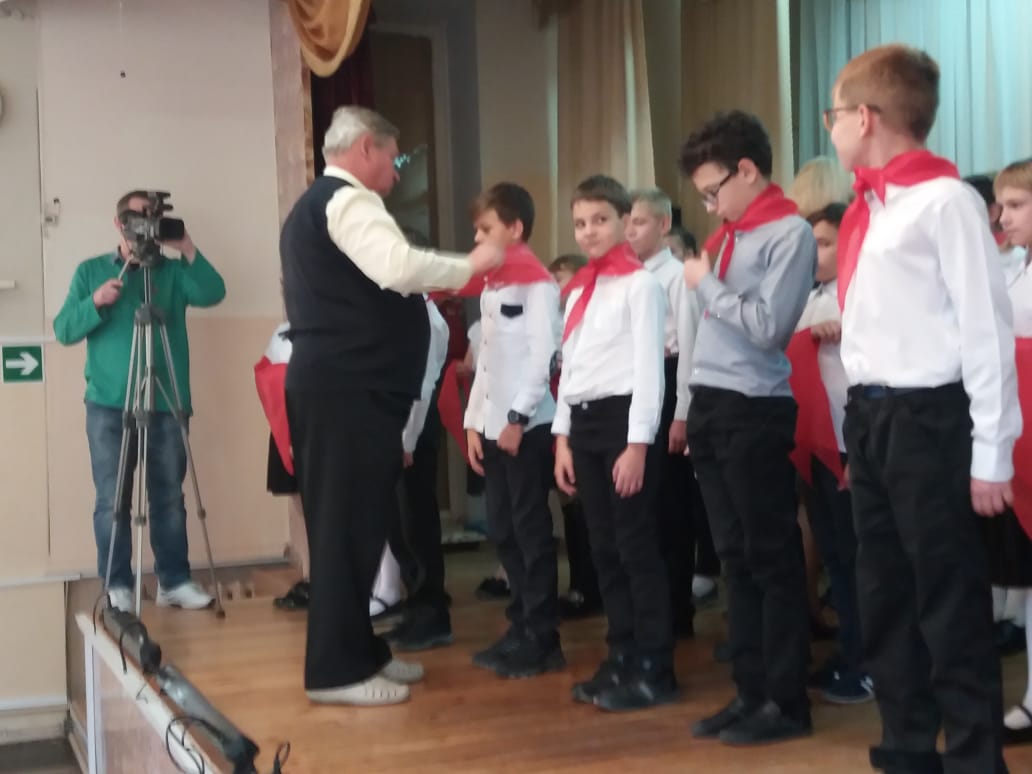 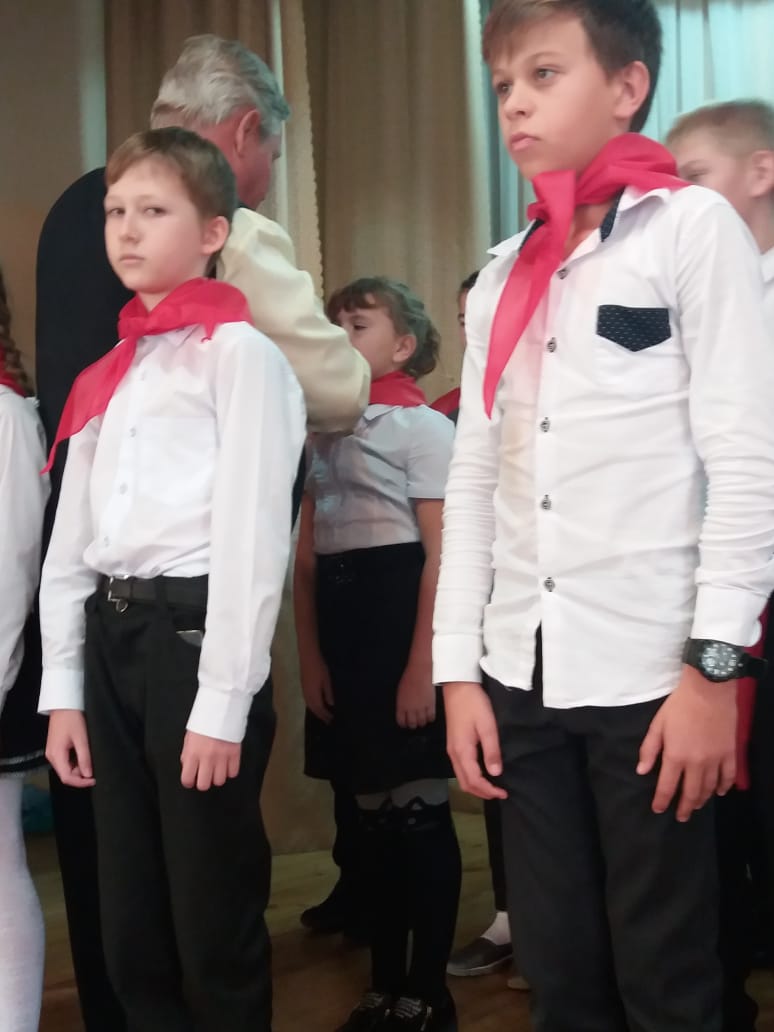 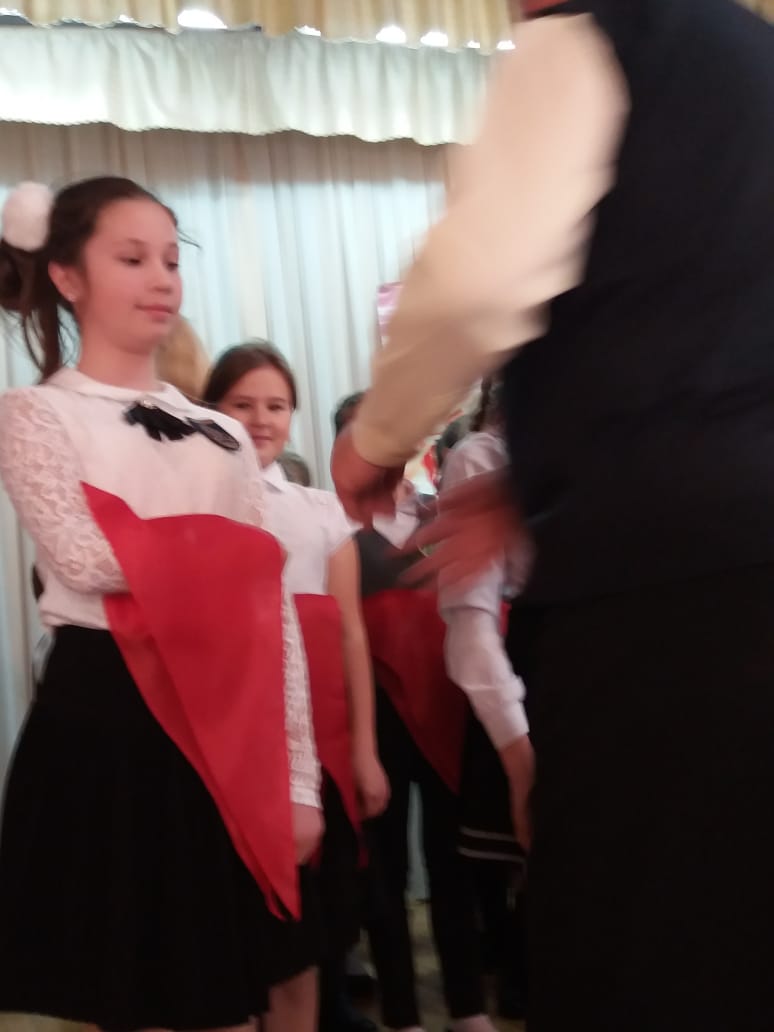 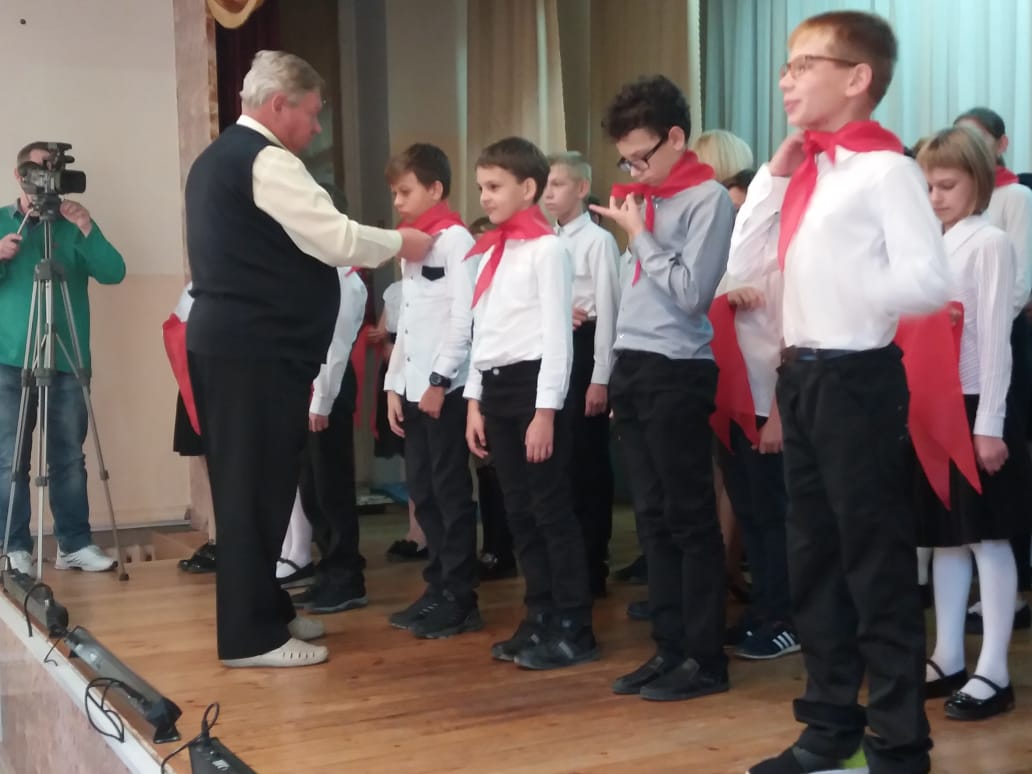 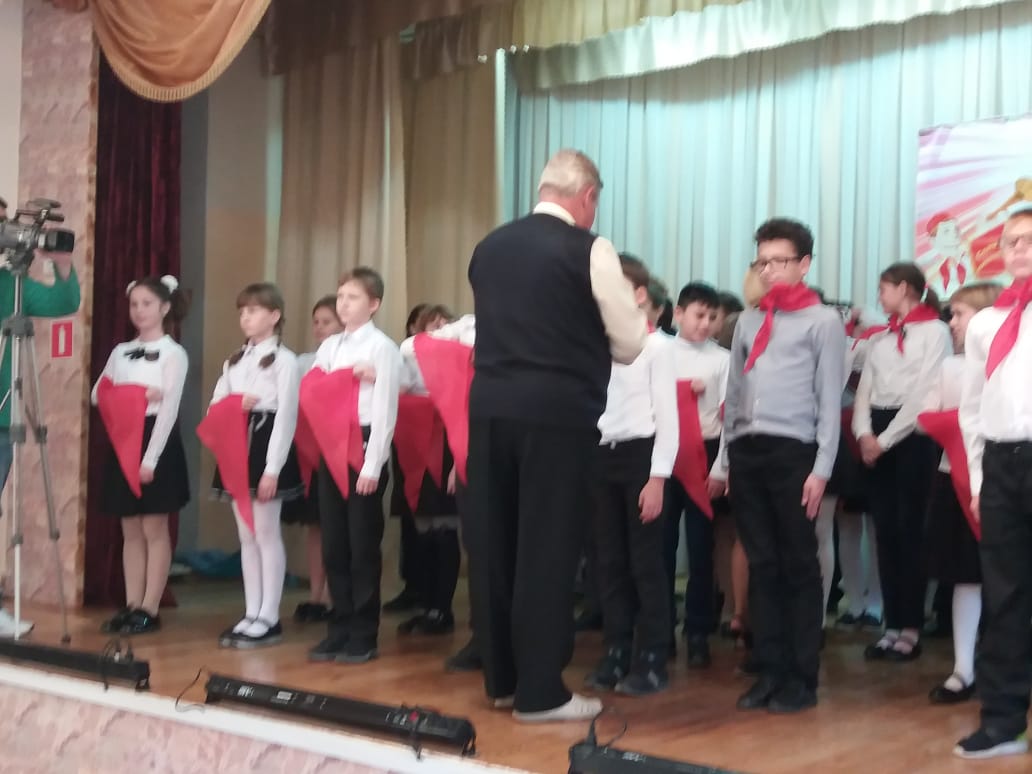 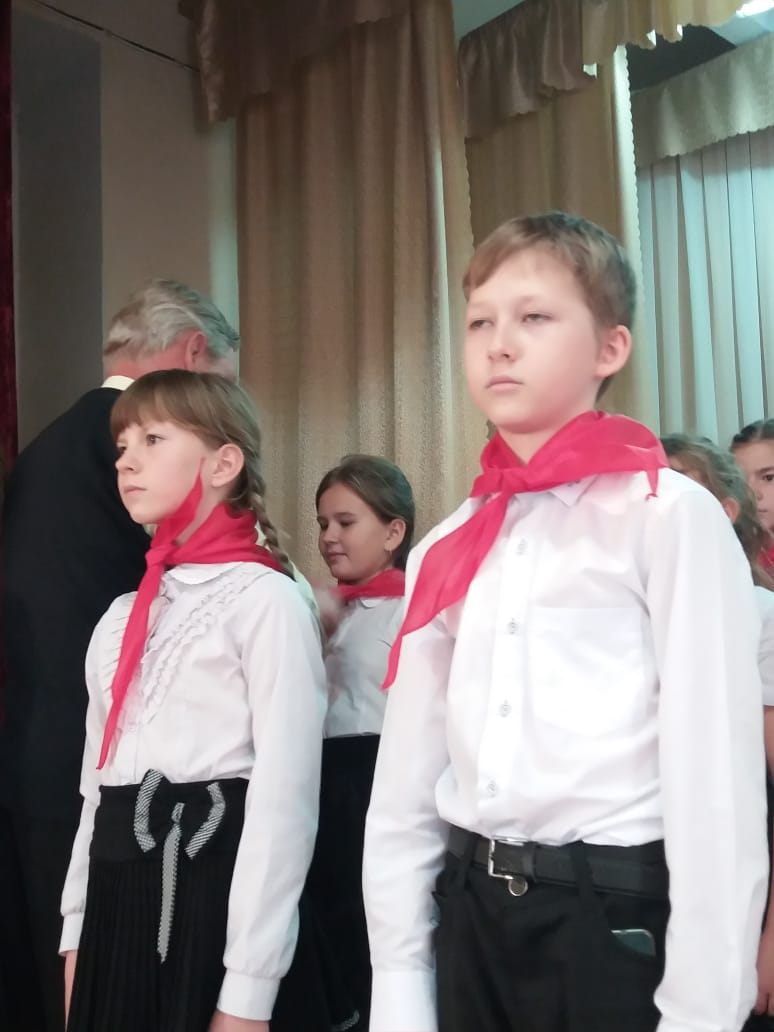 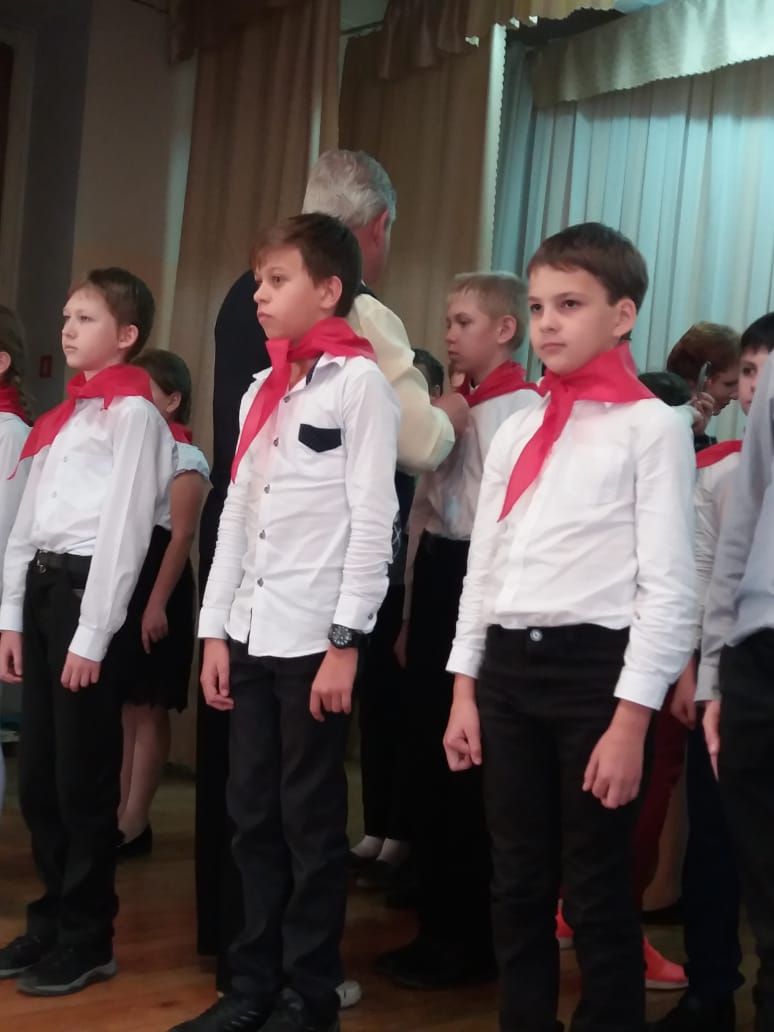 Лучшие пионеры школы 4.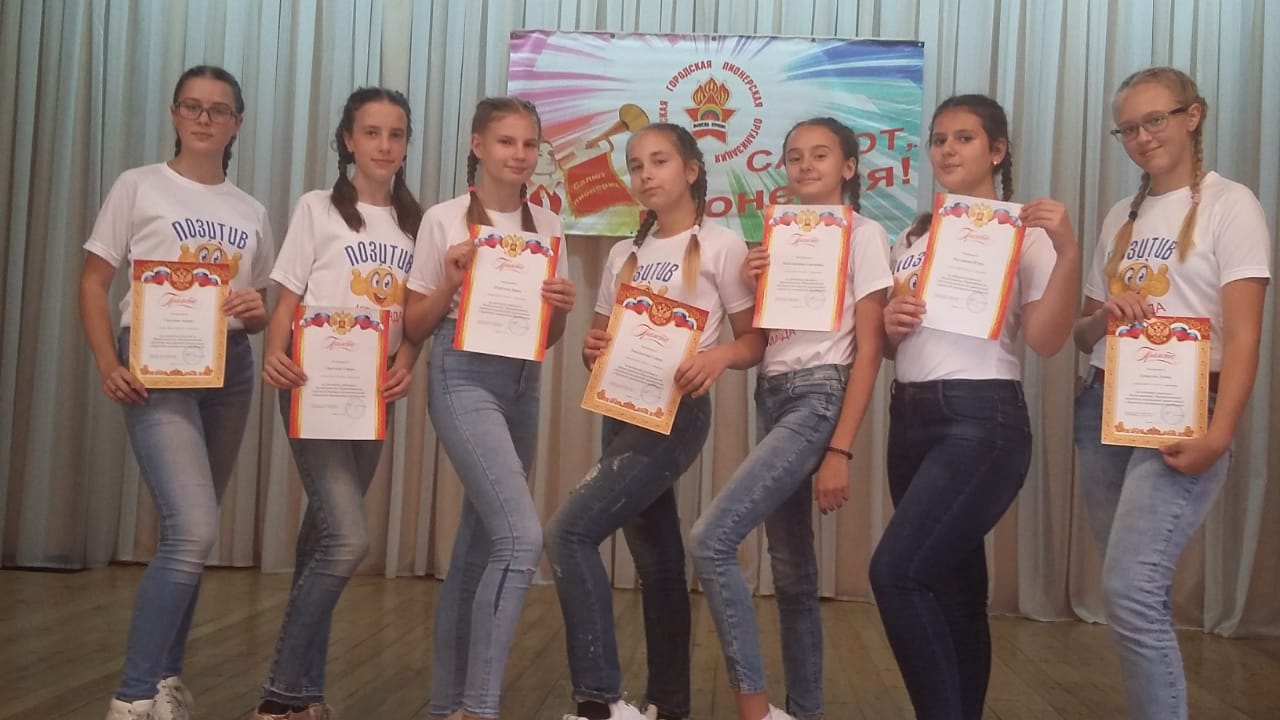 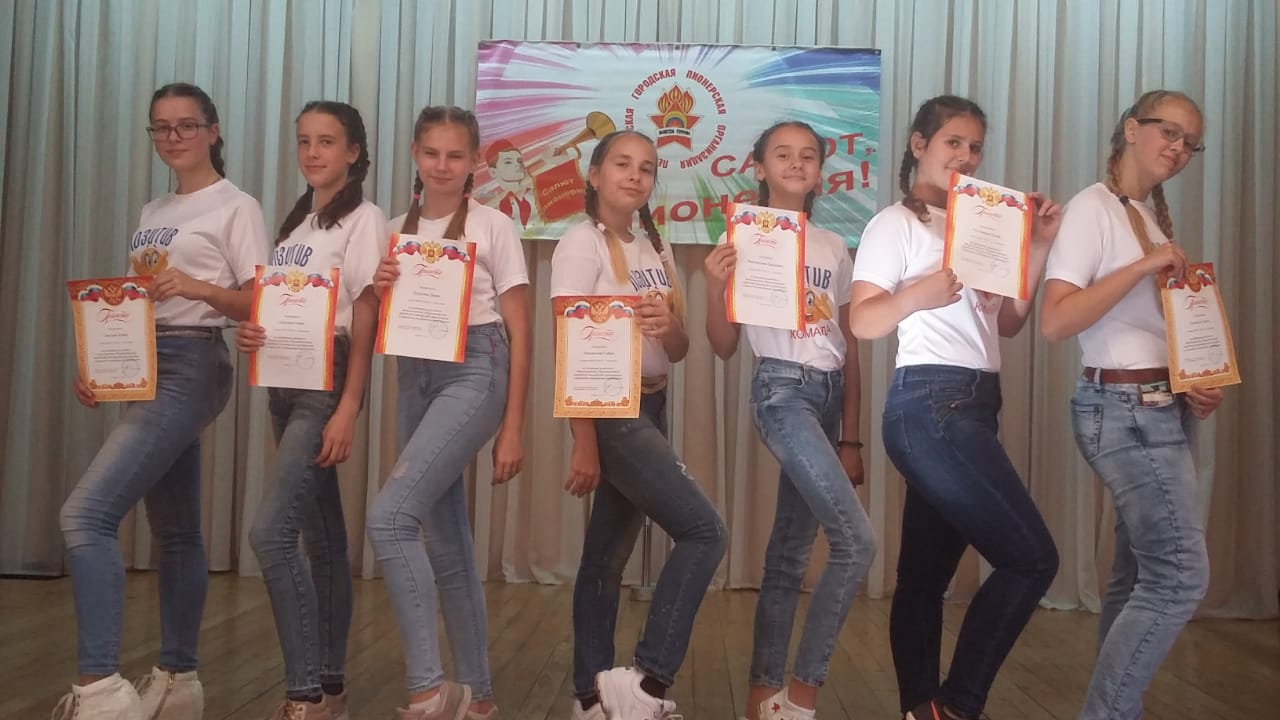 